TEXAS STATE STUDENT TEACHING 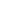 Observation Form (Option 1)Based on the Danielson Framework for Teaching - A Standard Experience requirement for supervisors is to directly enter into ePortfolio observation documentation that includes Danielson component summaries, recommendations, and ratings. This form is one of three options that will assist supervisors with this requirement. NOTE: Gray highlights indicate FfT areas in which the student teacher has little control and/or responsibility. Therefore, no observations/comments are required for these areas. Texas State modified components are in italics.Student Teacher:								Observer:School:					Grade:					Subject/Lesson Observed:Date:					Beginning Time:			Ending time:Proficiency Ratings:		1 = Unsatisfactory	   2 = Basic	     3 = Proficient		4 = DistinguishedObservable Components (Domains 2 and 3)Ongoing Components (Domains 1 and 4)Each observation will be acknowledged by the student teacher through the ePortfolio system.The cooperating teacher and principal will receive a copy of each completed observation.Observation Summary by ComponentSuggestions/RecommendationsDomain 2:  CLASSROOM ENVIRONMENT                                                      Rating2a: Creating an Environment of Respect and Rapport                                          ________________2b. Establishing a Culture for Learning                                                                     ________________2c: Managing Classroom Procedures                                                                         ________________2d: Managing Student Behavior                                                                                   ________________2e: Organizing Physical Space                                                                                       ________________2a2b2c2d2eDomain 3: INSTRUCTION                                                                                    Rating3a. Communicating with Students                                                                             ________________3b. Using Appropriate Questioning and Discussion Techniques                     ________________3c. Engaging Students in Learning                                                                            ________________3d. Using Assessment in Instruction                                                                        ________________3e. Demonstrating Flexibility and Responsiveness                                              ________________3a3b3c3d3eComment Summary by ComponentSuggestions/RecommendationsDomain 1:  PLANNING AND PREPARATION                                                Rating1a. Demonstrating Knowledge of Content and Pedagogy                                    _____________1b. Demonstrating Knowledge of Students                                                             _____________1c: Demonstrating Ability to Set Instructional Outcomes                                  ______________1d. Demonstrating Knowledge of Resources                                                          ______________1e. Demonstrating Ability to Design Coherent Instruction                                _______________1f. Demonstrating Ability to Design Incorporate Student Assessment           _______________1a1b1c1d1e1fDomain 4: PROFESSIONAL RESPONSIBILITIES                                      Rating4a. Reflecting on Teaching                                                                                           ______________4b. Maintaining Accurate Records                                                                            _______________4c. Communicating w/Families                                                                                 _______________4d. Participating in a Professional Community                                                    _______________4e. Demonstrating Professional Growth and Development                              ______________4f. Demonstrating Professionalism                                                                         _______________4a4b4c4d4e4f